Declaratieformulier Keizerstad Kannibalz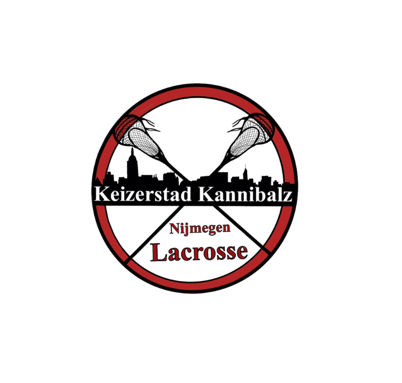 Declaratie met bewijsstukken bij voorkeur per kostensoortBetreft datum + omschrijving + gemaakte kostenDatum:Naam:Adres:PC en Plaats:Rekeningnummer:BIC:Wegens:€Wegens:€Wegens:€Wegens:€Wegens:€Wegens:€Wegens:€Totaal:€Datum ontvangen:Datum uitbetaald:Paraaf:Opmerkingen: